Symbian: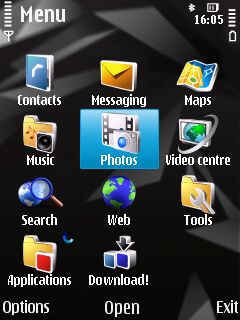 Blackberry: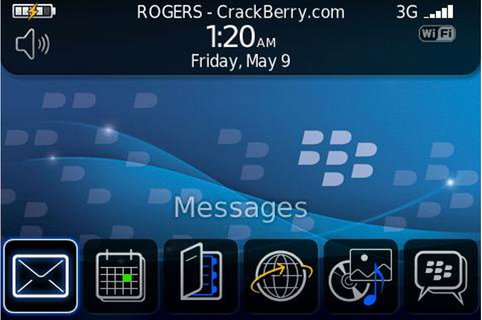 Linux: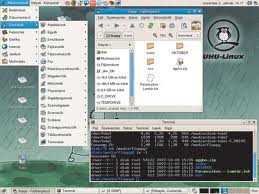 Mac Os: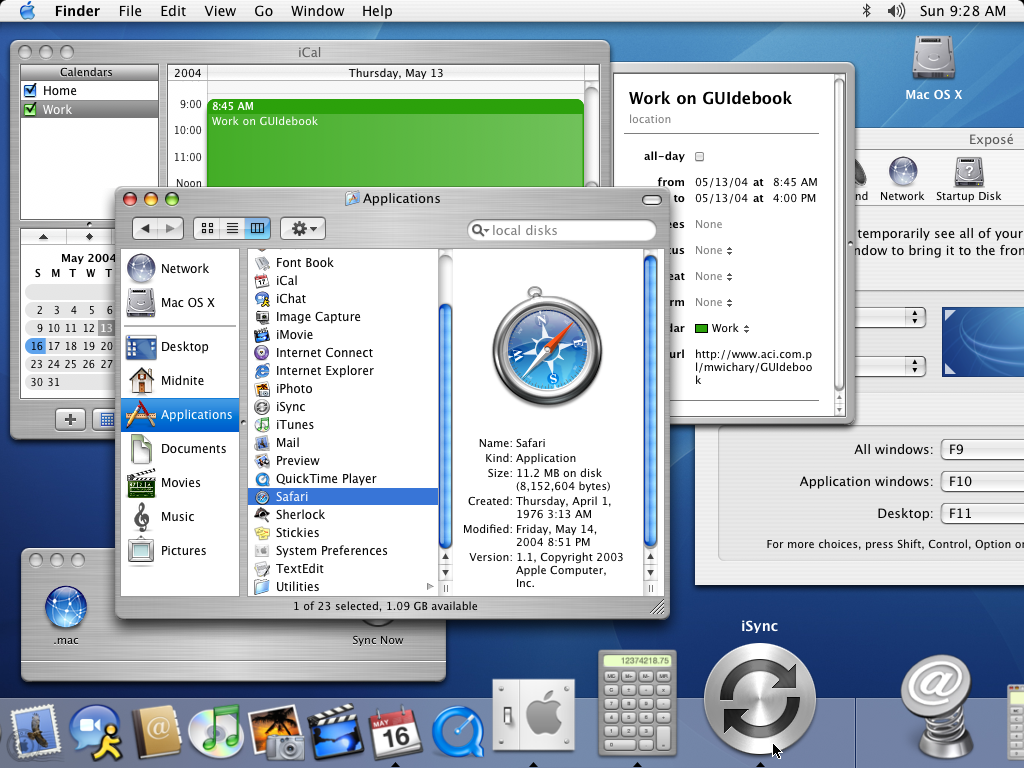 Windows: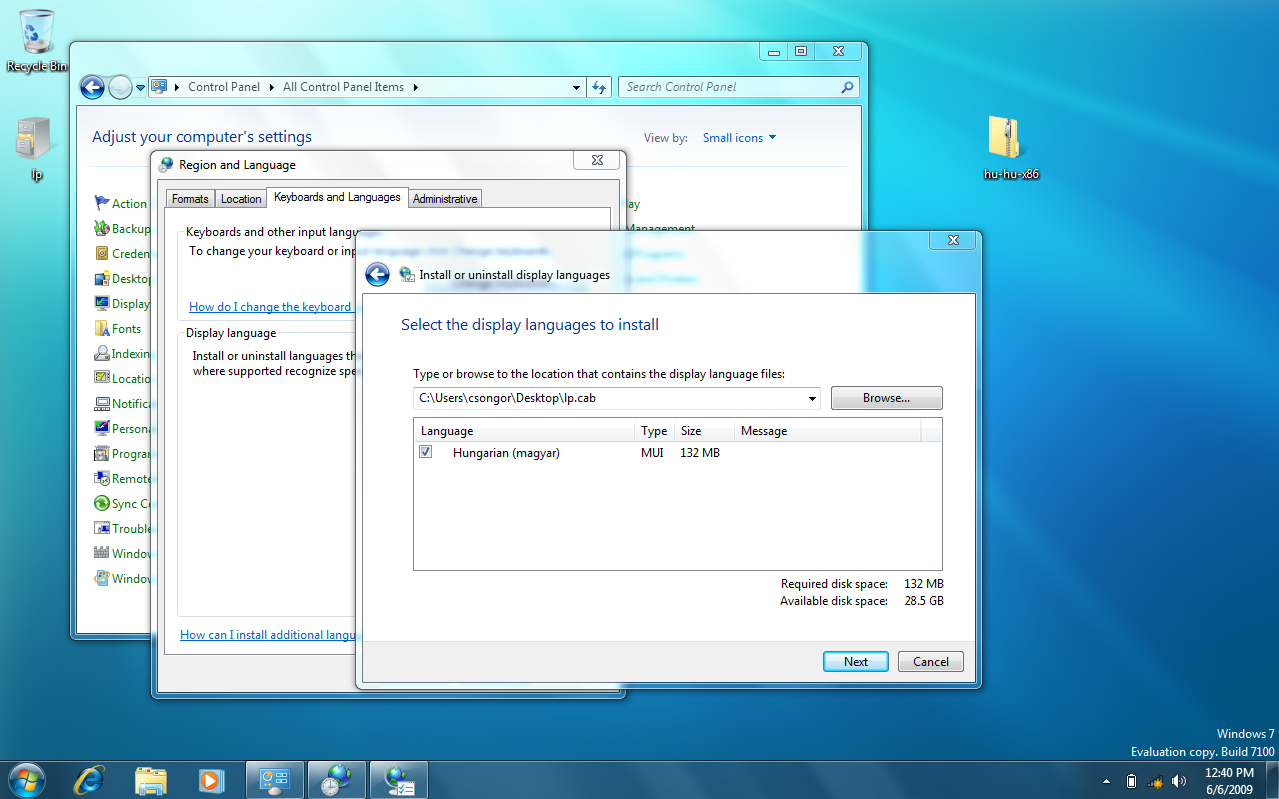 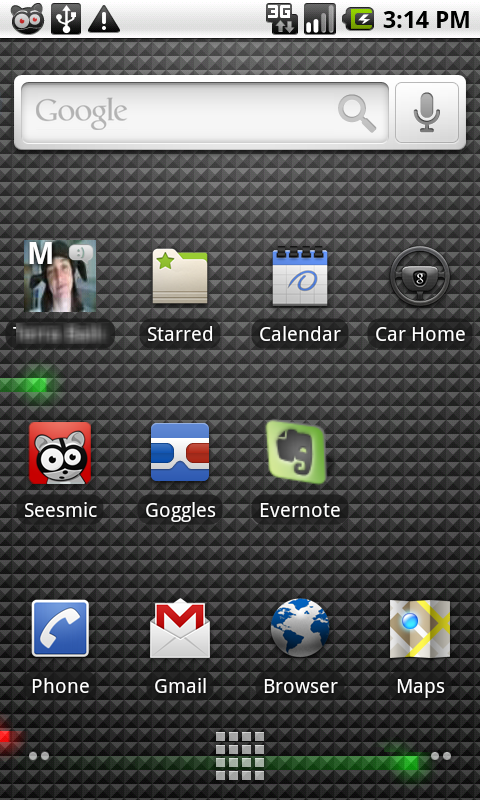 